TITOLO DELLA PROPOSTA PROGETTUALEABSTRACT DELLA PROPOSTA PROGETTUALE Descrivere chiaramente, ma sinteticamente l’intervento proposto. LUOGO O ISTITUTO DELLA CULTURA E RICHIEDENTIPresentazione sintetica del Luogo/ghi o Istituto/i della Cultura oggetto dell’Intervento Descrivere il/i Luogo/hi o Istituto/i della Cultura da valorizzare e, ove opportuno inserire un focus sulla porzione oggetto dell’Intervento: anno di costruzione/fondazione, dimensioni ed altre caratteristiche distintive, utilizzo pregresso e/o attuale, proprietà, ecc. Descrizione dello stato attuale del/i luoghi e istituti della cultura oggetto dell’interventoIndicare l’ubicazione, lo stato di conservazione, gli eventuali lavori già realizzati, la vicinanza ad altri beni rilevanti, l’inserimento in percorsi turistico-culturali già esistenti o in corso di realizzazione, la presenza di uno o più gestori, l’accessibilità al pubblico e gli orari di accesso, ecc.RichiedentiIndicare il o i soggetti richiedenti a seconda delle tre qualità indicate dal quadrato da barrare, la relativa ragione sociale e/o denominazione completa. In qualità di proprietario (art. 5 (1) (a) dell’Avviso) del Luogo o Istituto della Cultura.In qualità di gestore (art. 5 (1) (b) o (c) dell’Avviso) del Luogo o Istituto della Cultura, in questo caso: indicare se si tratta di un unico gestore o che abbia la responsabilità di un singolo settore (es. valorizzazione dei diritti di immagine, bigliettazione o sistema di prenotazione, etc.) indicare il nome del proprietario, il titolo giuridico che rende il richiedente legittimo responsabile dell’intervento oggetto della proposta ed i suoi principali elementi di rilievo con riferimento all’intervento proposto (allegare copia di tale titolo sottoscritto, ovvero i riferimenti se si tratta di atti sottoposti a pubblicità legale e reperibili su internet e la bozza di nuovi titoli o di eventuali previsioni integrative dei titoli esistenti che si rendessero necessarie per l’attuazione dell’intervento stesso (da sottoscrivere se l’intervento verrà finanziato)In qualità di altro soggetto (ad es. comune limitrofo, organismo di ricerca, ecc.) la cui partecipazione risulti strettamente necessaria alla realizzazione o successo della Proposta e dell’Intervento (art. 5 (1) (d) dell’Avviso), in questo caso:  descrivere i motivi della necessità di tale partecipazionedescrivere le modalità di tale partecipazione con particolare riferimento alla ripartizione delle attività, dei costi e dei risultati e agli eventuali atti amministrativi o contrattuali che regolano tale partecipazione (allegare copia di tali atti sottoscritti ovvero i riferimenti se si tratta di atti sottoposti a pubblicità legale e reperibili si internet, e la bozza di nuovi atti o delle eventuali previsioni integrative degli atti esistenti che si rendessero necessarie per tale partecipazione, da sottoscrivere se finanziata la progettazione o l’Investimento dell’Intervento).(replicare i campi per ogni altro richiedente)Caratteristiche e ruolo dei richiedentiIndicare per ciascun soggetto Richiedente le caratteristiche rilevanti per quanto riguarda l’Istituto o Luogo della Cultura o l’Intervento (es. capacità economica e finanziaria, tecnica, operativa, know-how, ecc.), il loro ruolo attuale e futuro ed i profili di eventuali figure chiave.    (replicare i campi per ogni altro richiedente)Descrizione degli aspetti gestionaliIndicare le modalità di gestione (diretta o indiretta) anche con riferimento alle attività accessorie (bookshop, altre attività commerciali, royalties, merchandising, etc.), il personale necessario, l’accessibilità al pubblico, gli orari di accesso, il numero di visitatori, le tipologie di utenti, ecc.Aspetti economici e finanziariQuantificare le eventuali entrate ed uscite degli ultimi tre anni (2017-2016 e 2015) del Luogo o Istituto della Cultura oggetto dell’Intervento. Le entrate devono essere articolate a seconda della natura delle fonti (es. biglietti, canoni concessori per attività commerciali, sponsor, finanziamenti pubblici, ecc.) o degli impieghi (costi per il personale, utenze ed altri costi fissi, costi variabili, investimenti, ecc.) e della loro ripetibilità (ordinarie, straordinarie, ecc.).  Aiuti di Stato (facoltativo)Argomentare, ove lo si ritenga opportuno, circa la non applicabilità al soggetto proponente ed all’Intervento, della normativa sugli aiuti di Stato con riferimento in particolare alla Comunicazione della Commissione sulla nozione di aiuto di Stato di cui all’art. 107, paragrafo 1, del trattato sul funzionamento dell’Unione Europea (GUUE 2016/C 262/01) . Se del caso argomentare sulla possibilità di inquadrare il caso concreto come un Servizio Economico di Interesse Generale (SIEG) ai sensi della rilevante normativa e giurisprudenza europea (Reg. (UE) 360/2012 “De Minimis SIEG” in GUUE L114/8 del 26/4/2012; decisione 2012/21/UE “Aiuti SIEG in esenzione” in GUUE L 7/3 del 11/1/2012, Comunicazione della Commissione sull’applicazione delle norme dell’Unione Europea in materia di aiuti di Stato alla compensazione concessa per la prestazione di servizi di interesse economico generale in GUUE C8/4 del 11/1/2012).  QUADRO ESIGENZIALEVisione complessiva della strategia di valorizzazione Spiegare cosa ci si aspetta di ottenere al completamento dell’intervento proposto anche nel quadro di eventuali altre iniziative sinergiche (realizzate, in corso di realizzazione o programmate). Obiettivi dell’intervento Descrivere il valore aggiunto specifico atteso dall’Intervento in relazione agli indicatori core appropriati (es. numero di visitatori, visite guidate, devices per guide multimediali noleggiati, utenti di sito internet, consumi energetici, etc.) e valorizzarne la base line (valore storico di partenza prima dell’attuazione dell’intervento). Descrivere gli ulteriori impatti indiretti (turistici, ambientali, sociali, indotto generato, ecc.) indicando chi sono i principali gruppi target del progetto proposto (visitatori stranieri, giovani, visitatori via internet, etc.).Benchmarking, lezioni dall’esperienzaIndicare gli interventi già realizzati, anche in altri luoghi o in altri contesti, che presentino similitudini con la strategia di valorizzazione o con l’intervento proposto e le indicazioni di rilievo derivanti da tali esperienze.RelazioniIndicare le relazioni rilevanti per l’Intervento con altri soggetti (es. sovrintendenze, sponsor, tour operator o altri operatori turistici, ecc.) o reti (es. associazioni con altri Istituti o Luoghi della Cultura in materia di branding, gestione delle prenotazioni, ecc.)   DESCRIZIONE DELL’INTERVENTO Analisi delle soluzioni tecnologicheIllustrare le soluzioni esaminate per soddisfare l’esigenza individuata nel capitolo 2, con riferimento alle soluzioni tecniche e tecnologiche per quanto riguarda la realizzazione e la gestione dell’intervento proposto. Indicare quali aspetti tecnologici risultano già definiti e a che stadio di realizzazione sono alla data attuale (prototipo, brevetto, già sul mercato, ecc.), e quali saranno oggetto di approfondimento in sede di progettazione. Analisi delle soluzioni procedurali, finanziarie e gestionaliIllustrare le soluzioni esaminate per soddisfare l’esigenza individuata nel capitolo 2, con riferimento alle soluzioni gestionali e finanziarie ed il percorso procedurale ed amministrativo. Indicare quali aspetti risultano già definiti, quali sono i motivi delle scelte effettuate, e quali saranno oggetto di approfondimento in sede di progettazione. Risultati attesi dell’Intervento e misurazioneIndicare l’impatto dell’Intervento sugli indicatori core indicati al punto 2.2 se già definiti, indicando in questo caso il risultato atteso. Ove non già definiti indicare un range e un risultato minimo da ottenere e le modalità con cui possono essere definiti nel corso dell’attività di progettazione. Descrivere la metodologia e gli strumenti esistenti per la raccolta dei dati a fini di monitoraggio dei risultati attesi,. Spiegare come si intendono misurare i risultati indiretti dell’intervento (turistici, ambientali, sociali, indotto generato, ecc.) e le modalità di misurazione esistenti o da definire. Analisi dei vincoli esistenti Descrivere i lavori e le opere da realizzare o in corso, le autorizzazioni da ottenere per la realizzazione del progetto, i vincoli architettonici, paesaggistici ecc. Indicare il fabbisogno in sede di progettazione per analisi di impatto ambientale, idro-geologiche, antisismiche, analisi diagnostiche, storico-culturali, ecc.Stima dei tempi di realizzazione dell’intervento Indicare la stima dei tempi di realizzazione (a partire dalla Data di Concessione della Sovvenzione) e gli elementi su cui si basa tale stima, anche in considerazione dei vincoli illustrati nei punti precedenti, delle interrelazioni con altri interventi (in corso di realizzazione o programmati), degli eventuali accordi necessari con soggetti terzi.Stima del Quadro Economico di PrevisioneIndicare il valore delle singole componenti del Quadro Economico di Previsione dell’Intervento, fornendo gli elementi che hanno condotto a formulare le stime per le voci rilevanti (*).Elementi di stimaRisultato Operativo ed autofinanziamentoIndicare sia per le entrate che per i costi di esercizio quali risultano già definiti, specificando in questo caso le stime e gli elementi che le hanno determinate, e quali saranno oggetto di approfondimento in sede di progettazione. Per le entrate specificare il trattamento dell’IVA. Indicare, se definiti, la decorrenza delle entrate e dei costi a regime,  la durata del ciclo di vita dell’investimento e gli altri elementi già definiti utili a stimare il Risultato Operativo (art. 2 (39) del RGE) e quali saranno oggetto di approfondimento in sede di progettazione.Descrivere, in ogni caso, le potenzialità di autofinanziamento dell’Intervento.CofinanziamentoDescrivere gli apporti finanziari, tecnologici, strumentali, infrastrutturali, le sedi, i brevetti, gli altri diritti di proprietà industriale, ecc, che i partner apporteranno a qualsiasi titolo, incluso i cofinanziamenti in natura. Descrizione delle sinergie con altri progetti e iniziative: trasferibilità e scalabilità del progettoDescrivere eventuali progetti e iniziative già attuati. Spiegare come tali progetti/iniziative si inseriranno nella proposta progettuale, specificando in particolare quali elementi dovranno essere riutilizzati e/o potenziati. Spiegare la ragione per cui si ritiene che il progetto possa essere trasferito e replicato. Descrivere come si prevede che il progetto possa essere trasferito, se del caso anche a livello internazionale e, nel caso di Enti Pubblici e progetti ICT, l’uso della clausola di riutilizzo a favore di altre P.A. DESCRIZIONE DELL’ATTIVITA’ DI PROGETTAZIONE SU CUI È RICHIESTA LA SOVVENZIONE DI PRIMA FASEAttività e team di progettazione Descrivere le attività richieste al team di progettazione, ivi comprese le attività tecnico amministrative e di supporto anche di natura legale al RUP, gli elementi caratterizzanti la prestazione da svolgere ed il mix di professionalità richieste (ingegneri, architetti, archeologi, storici dell’arte, restauratori, creativi, grafici, esperti del mercato turistico, di sistemi ICT, di tecniche di comunicazione multimediale, di appalti innovativi, ecc.).  Indicare per ciascuno di essi il profilo delle competenze, l’esperienza richiesta ed il livello di remunerazione previsto. Ove già definito allegare il curriculum vitae con in evidenza le attività svolte maggiormente attinenti all’incarico negli ultimi 5 anni.Oneri accessori di progettazione Indicare le attività previste per rilievi, accertamenti, indagini, ecc. nonché gli eventuali oneri di procedura e fornire gli elementi di stima dei relativi costi.   Costi interni (max 20% del costo della progettazione)Descrivere le attività svolte dal personale dipendente o assimilabile del o dei Richiedenti e il loro ruolo nella progettazione e/o nell’attivazione delle procedure competitive per la selezione degli operatori economici contraenti. Indicare per ciascuno di essi: l’impegno previsto in termini di giornate uomo interamente dedicate, il costo totale annuo ed allegare il curriculum vitae o, nel caso del personale da assumere, indicare il livello di remunerazione previsto, il profilo delle competenze e l’esperienza richiesta.Riepilogo dei costi  di progettazione Durata della fase di progettazioneBarrare la casella che indica i mesi necessari al completamento della fase di progettazione, comprensiva di appalto delle opere e/o servizi necessari alla realizzazione della proposta progettuale. Descrivere le procedure previste per l’affidamento dell’attività di progettazione e gli altri elementi alla base della stima delle tempistiche previste.  Descrizione della governance durante le fasi del Progetto Indicare come saranno organizzate e svolte:4.6.1. – fase I progettazione (nominativo e curriculum vitae sintetico del Responsabile Unico di Progetto, tipo di selezione del team di progetto, ricorso a consultazione preliminari di mercato, ecc.); 4.6.2. fase II – realizzazione dell’intervento (nominativo e curriculum vitae sintetico del Responsabile Unico di Progetto, tipo di selezione degli operatori economici, ricorso a centrali di committenza, ecc.. ove non oggetto di definizione nel corso della progettazione) 4.6.3. fase III – gestione dell’intervento (chi potrà gestire le attività derivanti dalla realizzazione dell’ Intervento, se è stato già individuato, come sarà affidata la concessione/gestione dell’Intervento di parte di esso, ecc. ove non oggetto di definizione nel corso della progettazione) 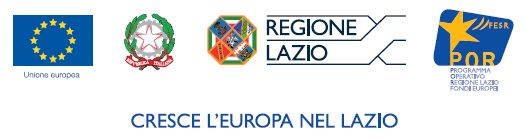 DescrizioneImporto (€)Lavori a misura, a corpo, in economia*Oneri di sicurezzaAcquisti di servizi*Acquisti di beni*IVASubtotale Intervento operatore/i economici contraenti II faseAcquisizione aree o immobili e pertinenti indennizzi*Allacciamenti a pubblici servizi*Spese di procedura inclusa pubblicità per commissioni giudicatriciSpese tecniche fase esecuzione e collaudoImprevistiIVALavori/prestazioni in economia (costi interni)*Sub totale somme a disposizione – Investimento seconda faseTotale Investimento seconda faseTotale Progettazione prima fase (totale da tabella sub. 4.4)Totale generale InterventoDescrizione entrate e costi di esercizio annui (facoltativo in prima fase)Importoa regime (€)BigliettiRicavi da servizi aggiuntiviSponsorizzazioniAltri ricavi (specificare)….….Totale Entrate annue Costi del personaleCosti dei materialiServizi appaltatiCosti  delle comunicazioniCosti  dell’energiaCosti di manutenzioneCosti di affitto e noleggioCosti di amministrazione….. (Costi ..)…. (Costi ..)Totale Costi di esercizio annuiRisultato operativo a regimeRisultato operativo positivo attualizzato (facoltativo)Importo (€)Valore attuale (€)Anno 1 a decorrere da …… (es. completamento investimento, entrata in esercizio, etc.)Anno 2Anno 3 Anno 4Anno 5Altri …. (n.) anni a regime (fino ad esaurimento del ciclo di vita dell’Investimento)Risultato operativo attualizzatoDescrizioneImporto (€)….. (professionalità 1)…. (professionalità n)…. (rilievi, accertamenti e indagini 1)…. (rilievi, accertamenti e indagini n)Spese di proceduraVerifica della documentazione di gara da parte di organismi di controllo accreditati ai sensi della norma europea UNI CEI EN ISO/IEC 17020IVATotale costi di progettazione esterniCosti interni (Prestazioni in economia)Totale costi di Progettazione prima faseEntro 4 mesiEntro 8 mesiEntro 12 mesi